Agenda November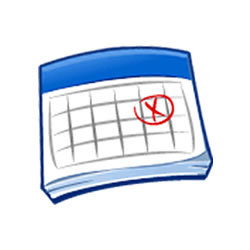 & DecemberAlle evenementen en de volledige agenda op chiro-sas.beHier is ‘t November & December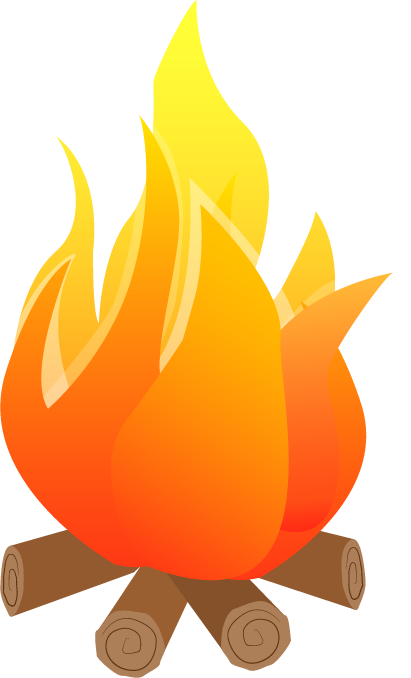 SPEELCLUBDag lieve speelclubjes,hopelijk zijn jullie het al een beetje gewoon in de Chiro? Hebben jullie al wat vriendjes kunnen maken? Geen zorgen, we gaan nog leuke dingen doen! Vergeet niet dat jullie ook altijd jullie vriendjes, broertjes, zusjes enzovoort mogen meenemen om eens te proberen in de Chiro! Als jullie eens een ideetje hebben voor een activiteit of spel mogen jullie dat ook altijd aan ons laten weten!Wij hebben zelf ook al super leuke ideeën om jullie zondag super leuk te maken. Ook gaan we een beetje werken aan onze 'pretpark' activiteit. 😊Wij zien het alvast zitten! En jullie? Liefs, jullie leiding💗Sarah, Jasper, EmelyTweedehandssysteem kledijIn november gaan wij van start met het uitrollen van een tweedehandssysteem voor Chirokledij. De kledij van de banier zal kunnen besteld worden aan goedkopere tarieven en er zal een korting zijn voor tweede- en derdehands kledij.Via een aparte brief krijgen jullie hier nog meer info over.Bestellen kan reeds via onze website:chiro-sas.be/uniformenSocial mediaVolg al onze avonturen en zorg dat je op de hoogte bent van de laatste nieuwtjes via onze Instagram, onze facebookgroep en natuurlijk chiro-sas.be.Keti’s
Dag keeeti's,Zoals jullie waarschijnlijk wel al gevoeld hebben wordt het elke zondag kouder en kouder dus vergit je dikke veste en je warme schoes zeker nie an te doen! Zeg en wanneer zien we jullie mooie hoofdjes nog eki? Leiding zonder gasten, das lik e frietekot zoender frieten, ajunder wilt meugen junder altijd matjes mee pakken eh, ma da weten junder wel... Weeee miss you.Groetjes van junder leidstertjesAurélie & Amy 😊😊😊Hier is ‘tLieve hier is’t lezer,Tot nu toe kreeg iedereen altijd een “hier ist ‘t” op papier mee. Om onze ecologische voetafdruk te verkleinen en geen onnodig papier te gebruiken kunnen jullie er vanaf nu voor kiezen om jullie favoriete tijdschriftje via mail te ontvangen.Je hoeft hiervoor enkel maar het bijgevoegde strookje in te vullen en af te geven of je e-mailadres achter te laten op chiro-sas.be/Hier-is-tIk, ouder van ……………………… (naam lid) van de………………………… (groep) wil de “hier is ‘t” enkel nog digitaal lezen. Ik wil hiervoor Een herrinering ontvangen op ………………………………………………………… (e-mailadres) Geen herrinering ontvangenRakwiDag schattekesWe zijn alweer november en da wilt zeggen dat vree koed begint te worden, dus doe mo dikkere kleren aan want we blijven nie binnen. Pakt ook maar nog altijd je moaten mee na de Chiro want hoe meer zielen, hoe meer vreugde. Leksjes Amber, Matteo en RanieTito                                                        Jeepss dikke padden‘t Alweer november zeg... De tijd vliegt. De winter staat voor de deur. Het wordt kouder en de dagen korter. 🥶We gaan zoveel mogelijk buiten dus doet e dikke trui en e warme veste an, we zien gin mietjes en gan dus na buiten 😉 Vergeet ook geen lampjes voor op de fiets, het wordt snel donker. 💡‘t Zijn ook weer pannenkoeken in november. We gaan toch wel voor de meeste pannenkoeken? 🥞Er staat in november en december nog vanalles te gebeuren. Kom dus zeker af en pakt je moaten in under luie zetel mo mee eeh! Jessie & Ian ❤️8 – 10 NovemberPannenkoeken-slagHet hele weekend verkopen we diksmuidse pannenkoeken!22 NovemberNo Shave November loungeKom een drankje drinken tussen de baarden en snorren22 DecemberKerstdrinkNa de werking klinken we op kerstmis en het nieuwe jaar. We sluiten 2019 mooi af, iedereen welkom